Library Exercise Sheet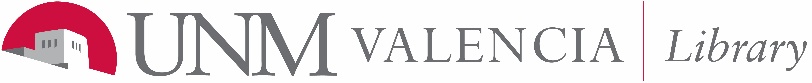 Your NameYour NameYour NameYour NameYour NameYour NameYour NameYour Name1Choose your topic (Argumentative Essay)Choose your topic (Argumentative Essay)Choose your topic (Argumentative Essay)Choose your topic (Argumentative Essay)Choose your topic (Argumentative Essay)Choose your topic (Argumentative Essay)Choose your topic (Argumentative Essay)# of sources                               Kind of sourcesLength:  Other requirements:# of sources                               Kind of sourcesLength:  Other requirements:# of sources                               Kind of sourcesLength:  Other requirements:2Brainstorm about your topic. (use the calculator)Brainstorm about your topic. (use the calculator)Brainstorm about your topic. (use the calculator)Brainstorm about your topic. (use the calculator)Brainstorm about your topic. (use the calculator)Brainstorm about your topic. (use the calculator)Brainstorm about your topic. (use the calculator)Who? (People, Organizations, Kinds of People)What?Where? (assumption—U.S., NM, ?)When? (assumption—now?)Why?HowWho? (People, Organizations, Kinds of People)What?Where? (assumption—U.S., NM, ?)When? (assumption—now?)Why?HowWho? (People, Organizations, Kinds of People)What?Where? (assumption—U.S., NM, ?)When? (assumption—now?)Why?HowWho? (People, Organizations, Kinds of People)What?Where? (assumption—U.S., NM, ?)When? (assumption—now?)Why?HowWho? (People, Organizations, Kinds of People)What?Where? (assumption—U.S., NM, ?)When? (assumption—now?)Why?HowProsProsCons3aFind resources. Find resources. Find resources. Find resources. Find resources. Find resources. Find resources. Choose 1 tool to search from A, B. or C.Choose 1 tool to search from A, B. or C.LIBROSIssues & Controversies or Points of View or .Opposing ViewsAcademic Search Complete or  ProQuestLIBROSIssues & Controversies or Points of View or .Opposing ViewsAcademic Search Complete or  ProQuestLIBROSIssues & Controversies or Points of View or .Opposing ViewsAcademic Search Complete or  ProQuestLIBROSIssues & Controversies or Points of View or .Opposing ViewsAcademic Search Complete or  ProQuestKey words usedKey words usedCircle tool write keywords, write (copy and paste) brief citation of source in box.]Circle tool write keywords, write (copy and paste) brief citation of source in box.]Circle tool write keywords, write (copy and paste) brief citation of source in box.]Circle tool write keywords, write (copy and paste) brief citation of source in box.]Circle tool write keywords, write (copy and paste) brief citation of source in box.]Circle tool write keywords, write (copy and paste) brief citation of source in box.]Circle tool write keywords, write (copy and paste) brief citation of source in box.]Circle tool write keywords, write (copy and paste) brief citation of source in box.]3bFind resources. (you search)Find resources. (you search)Find resources. (you search)Find resources. (you search)Find resources. (you search)Find resources. (you search)Find resources. (you search)Choose a different  tool to search from A, B. or C.Choose a different  tool to search from A, B. or C.LIBROSIssues & Controversies or Points of View or .Opposing ViewsAcademic Search Complete or  ProQuestLIBROSIssues & Controversies or Points of View or .Opposing ViewsAcademic Search Complete or  ProQuestLIBROSIssues & Controversies or Points of View or .Opposing ViewsAcademic Search Complete or  ProQuestLIBROSIssues & Controversies or Points of View or .Opposing ViewsAcademic Search Complete or  ProQuestKey words usedKey words usedCircle tool write keywords, write (copy and paste) brief citation of source in box.Circle tool write keywords, write (copy and paste) brief citation of source in box.Circle tool write keywords, write (copy and paste) brief citation of source in box.Circle tool write keywords, write (copy and paste) brief citation of source in box.Circle tool write keywords, write (copy and paste) brief citation of source in box.Circle tool write keywords, write (copy and paste) brief citation of source in box.Circle tool write keywords, write (copy and paste) brief citation of source in box.Circle tool write keywords, write (copy and paste) brief citation of source in box.3c  3c  Compare your results with your neighbor:  Which tool did you like best?  Why? Compare your results with your neighbor:  Which tool did you like best?  Why? Compare your results with your neighbor:  Which tool did you like best?  Why? Compare your results with your neighbor:  Which tool did you like best?  Why? Compare your results with your neighbor:  Which tool did you like best?  Why? Compare your results with your neighbor:  Which tool did you like best?  Why? 4Evaluate your resource (TRAP).Evaluate your resource (TRAP).Evaluate your resource (TRAP).Evaluate your resource (TRAP).Evaluate your resource (TRAP).Evaluate your resource (TRAP).Evaluate your resource (TRAP).TimelinessTimelinessTimelinessRelevanceAuthorityAuthorityPurposePurposeWhen was this published?Is the information on the page time sensitive?How important is "current" to the topic?Does the date of the information affect its accuracy?When was this published?Is the information on the page time sensitive?How important is "current" to the topic?Does the date of the information affect its accuracy?When was this published?Is the information on the page time sensitive?How important is "current" to the topic?Does the date of the information affect its accuracy?Does this meet the needs of my assignment? Is it on my topic? How deeply is my topic covered in this source?Is the information accurate?How would I use this source?Who is author?Is the author credible?Is the publishing organization credible?Who is author?Is the author credible?Is the publishing organization credible?Who is the audience?Why was this written/published?Does it show bias?  Who is the audience?Why was this written/published?Does it show bias?  5Comments.Comments.Comments.Comments.Comments.Comments.Comments.Which source are you most likely to use?  And why?Which source are you most likely to use?  And why?Which source are you most likely to use?  And why?Which source are you most likely to use?  And why?Which source are you most likely to use?  And why?Which source are you most likely to use?  And why?Which source are you most likely to use?  And why?